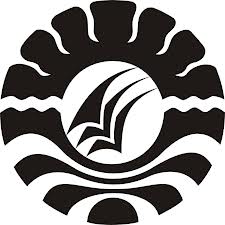 SKRIPSIPENGARUH MODEL PEMBELAJARAN EXAMPLE NON EXAMPEL TERHADAP HASIL BELAJAR MENULIS KARANGANDESKRIPSI SISWA KELAS IV SDN 025 RAPPANGKECAMATAN TAPANGO KABUPATENPOLEWALI MANDAR NURFADILLAHPROGRAM STUDI PENDIDIKAN GURU SEKOLAH DASARFAKULTAS ILMU PENDIDIKAN UNIVERSITAS NEGERI MAKASSAR2016PENGARUH MODEL PEMBELAJARAN EXAMPLE NON EXAMPEL TERHADAP HASIL BELAJAR MENULIS KARANGANDESKRIPSI SISWA KELAS IV SDN 025 RAPPANGKECAMATAN TAPANGO KABUPATENPOLEWALI MANDAR SKRIPSIDiajukan untuk Memenuhi Sebagian Persyaratan Guna Memperoleh Gelar Sarjana Pendidikan pada Program Studi Pendidikan Guru Sekolah DasarStrata Satu Fakultas Ilmu Pendidikan Universitas Negeri MakassarOleh:NURFADILLAH1247041029PROGRAM STUDI PENDIDIKAN GURU SEKOLAH DASARFAKULTAS ILMU PENDIDIKAN UNIVERSITAS NEGERI MAKASSAR2016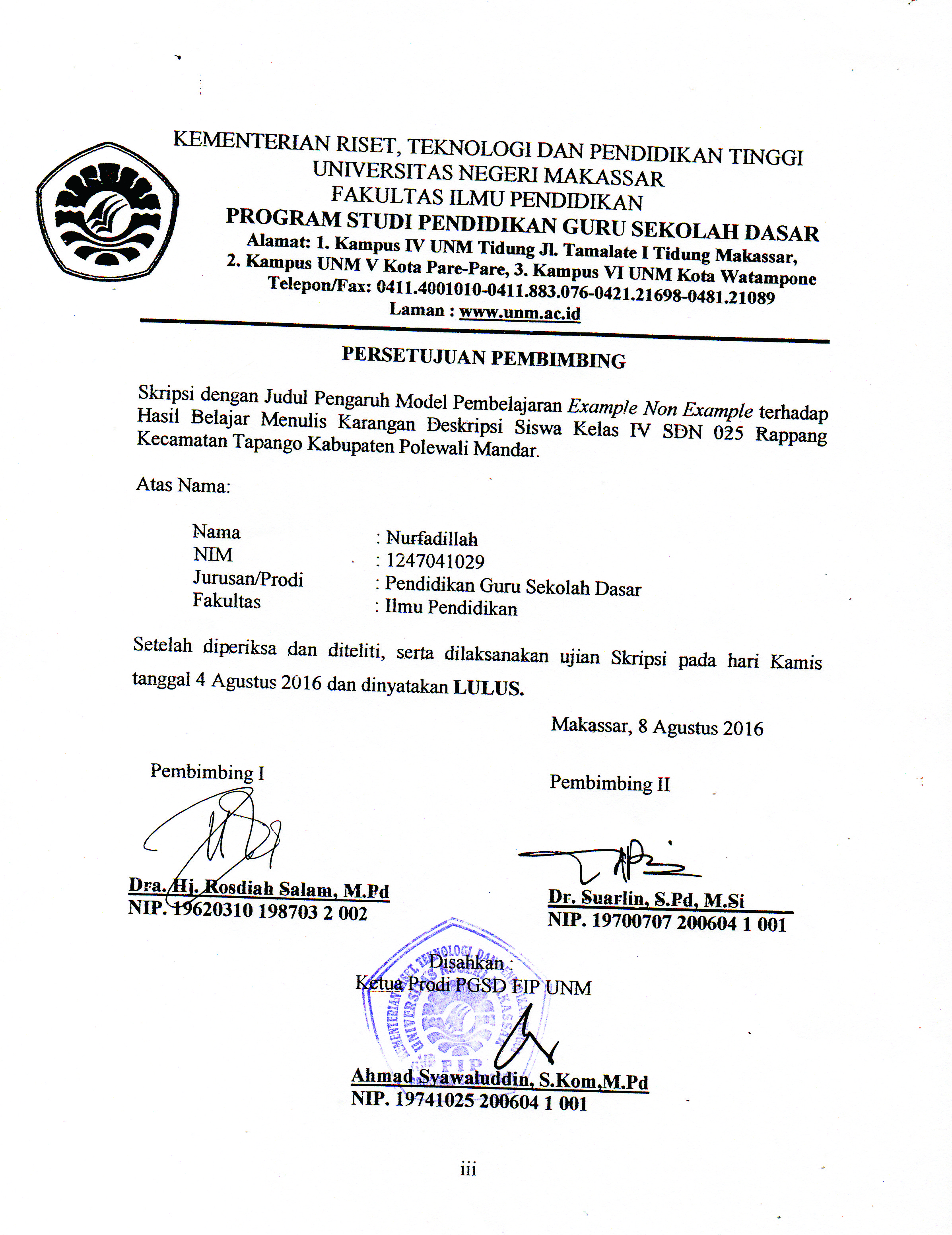 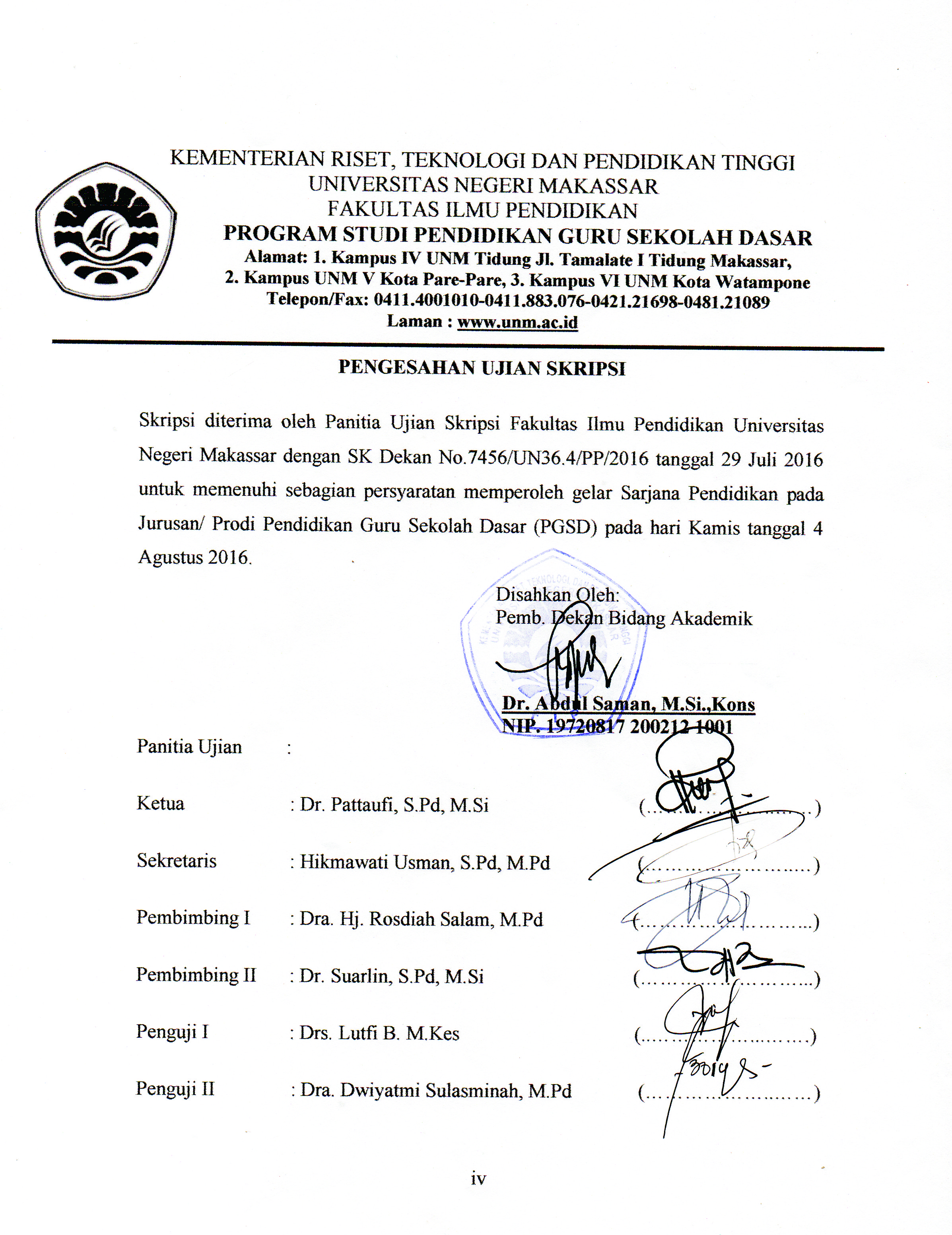 KEMENTERIAN RISET, TEKNOLOGI DAN PENDIDIKAN TINGGI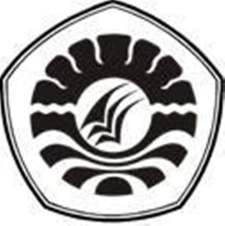 UNIVERSITAS NEGERI MAKASSARFAKULTAS ILMU PENDIDIKANPROGRAM STUDI PENDIDIKAN GURU SEKOLAH DASARAlamat: 1. Kampus IV UNM Tidung Jl. Tamalate I Tidung Makassar,2. Kampus UNM V Kota Pare-Pare, 3. Kampus VI UNM Kota WatamponeTelepon/Fax: 0411.4001010-0411.883.076-0421.21698-0481.21089Laman : www.unm.ac.idPERSETUJUAN PEMBIMBINGSkripsi dengan Judul Penerapan Metode Simulasi untuk Meningkatkan Hasil Belajar Siswa pada Mata Pelajaran IPS Kelas IV SD Negeri Malewang Kota Makassar.Atas Nama:	  Nama			: Nurfadillah	NIM				: 1247041029	Jurusan/Prodi		: Pendidikan Guru Sekolah Dasar	Fakultas		: Ilmu PendidikanSetelah diperiksa dan diteliti, serta dilaksanakan ujian Skripsi pada hari Kamis tanggal 4 Agustus 2016 dan dinyatakan LULUS.Makassar,    Agustus 2016    Pembimbing I			        		Pembimbing IIDra. Hj. Rosdiah Salam, M.Pd			Dr. Suarlin, S.Pd, M.SiNIP. 19620310 198703 2 002			            NIP. 19700707 200604 1 001	                                               Disahkan :                             Ketua Prodi PGSD FIP UNMAhmad Syawaluddin, S.Kom,M.Pd                                       NIP. 19741025 200604 1 001KEMENTERIAN RISET, TEKNOLOGI DAN PENDIDIKAN TINGGIUNIVERSITAS NEGERI MAKASSARFAKULTAS ILMU PENDIDIKANPROGRAM STUDI PENDIDIKAN GURU SEKOLAH DASARAlamat: 1. Kampus IV UNM Tidung Jl. Tamalate I Tidung Makassar,2. Kampus UNM V Kota Pare-Pare, 3. Kampus VI UNM Kota WatamponeTelepon/Fax: 0411.4001010-0411.883.076-0421.21698-0481.21089Laman : www.unm.ac.idPENGESAHAN UJIAN SKRIPSISkripsi diterima oleh Panitia Ujian Skripsi Fakultas Ilmu Pendidikan Universitas Negeri Makassar dengan SK Dekan No.7456/UN36.4/PP/2016 tanggal 29 Juli 2016 untuk memenuhi sebagian persyaratan memperoleh gelar Sarjana Pendidikan pada Jurusan/ Prodi Pendidikan Guru Sekolah Dasar (PGSD) pada hari Kamis tanggal 4 Agustus 2016.Disahkan Oleh:					Pemb. Dekan Bidang Akademik	Dr. Abdul Saman, M.Si.,Kons	NIP. 19720817 200212 1001Panitia Ujian 	:	Ketua	: Dr. Pattaufi, S.Pd, M.Si	     (………………..……)                                                                  Sekretaris	: Hikmawati Usman, S.Pd, M.Pd	           (…………………..…)Pembimbing I	: Dra. Hj. Rosdiah Salam, M.Pd                  (……………………...)Pembimbing II	: Dr. Suarlin, S.Pd, M.Si                              (……………………...)Penguji I	: Drs. Lutfi B. M.Kes	 (..……………...…….)Penguji II	       : Dr. Dwiyatmi Sulasminah, M.Pd	     (………………..……)PERNYATAAN KEASLIAN SKRIPSISaya yang bertanda tangan dibawah ini:Nama		: NurfadillahNim		: 1247041029Prodi			: Pendidikan Guru Sekolah Dasar (PGSD S1)Fakultas	: Ilmu PendidikanJudul skripsi   : Pengaruh Model Pembelajran Example Non Example terhadap  Hasil Belajar Menulis Karangan Deskripsi Siswa Kelas IV SDN 025 Rappang Kecamatan Tapango Kabupaten Polewali Mandar.Menyatakan dengan sebenarnya bahwa skripsi yang saya tulis ini benar merupakan hasil karya saya sendiri dan bukan merupakan pengambilan tulisan atau pikiran orang lain yang saya akui sebagai hasil tulisan atau pikiran sendiri.Apabila dikemudian hari terbukti atau dapat dibuktikan bahwa skripsi ini hasil jiplakan, maka saya bersedia menerima sanksi atas  perbuatan tersebut sesuai dengan ketentuan yang berlaku. 						Makassar, 8 Agustus 2016				 Yang  membuat  pernyataan	     Nurfadillah						 NIM. 1247041029MotoYang terbaik adalah apa yang telah diberikan oleh Allah SWTBerdo’a dan bekerjaYang disertai dengan kesabaran dan ketabahan Adalah kunci mencapai kesuksesan. (Nurfadillah).Dengan segala kerendahan hatiKuperuntukkan karya ini kepada ayahanda  dan ibunda tercinta Nawas (alm.) dan Hapipah, serta keluarga dan sahabat- sahabatku     yang tersayang dengan tulus dan ihklas selalu berdo’aserta  membantu baik moril maupun material demi keberhasilan penulis.Semoga Allah SWT Memberikan Rahmat dan 			Karunianya Kepada Kita SemuaABSTRAKNURFADILLAH. 2016. Pengaruh Model pembelajaran Example Non Example terhadap hasil Belajar Menulis Karangan Deskripsi Siswa Kelas IV SDN 025 Rappang Kecamatan Tapango Kabupaten Polewali Mandar. Skripsi. Dibimbing oleh Dra. Hj. Rosdiah Salam, M.Pd. dan Dr. Suarlin, S.Pd. M.Si, pada Program Studi Pendidikan Guru Sekolah Dasar (PGSD) Fakultas Ilmu Pendidikan Universitas Negeri Makassar.Permasalahan penelitian adalah rendahnya hasil belajar menulis karangan deskripsi siswa kelas IV SDN 025 Rappang Kecamatan Tapango Kabupaten Polewali Mandar. Rumusan masalah dalam penelitian ini yaitu apakah ada pengaruh model pembelajaran Example Non Example terhadap Hasil Belajar Menulis  karangan deskripsi siswa kelas IV SDN 025 Rappang Kecamatan Tapango Kabupaten Polewali Mandar?. Tujuan penelitian ini untuk mengetahui apakah ada pengaruh Model Pembelajaran Example Non Example terhadap hasil belajar menulis karangan deskripsi siswa kelas IV SDN 025 Rappang Kecamatan Tapango Kabupaten Polewali Mandar. Pendekatan yang digunakan dalam penelitian ini adalah kuantitatif dengan jenis penelitian pre-experiment, dengan design penelitian  one-grup pretest-posttest design. Variabel penelitian terdiri atas dua, yaitu variabel bebas Model Pembelajaran Example Non Example dan variabel terikat hasil belajar menulis karangan deskripsi. Adapun populasi penelitian ini adalah siswa kelas IV SDN 025 Rappang Kecamatan Tapango Kabupaten Polewali Mandar dan tehnik sampling yang digunakan purposive sampling. Sampel dari penelitian ini adalah siswa kelas IVA SDN 025 Rappang Kecamatan Tapango Kabupaten Polewali Mandar dengan jumlah siswa 28 orang. Teknik pengumpulan data yang diguanakan adalah tes dan dokumentasi. Teknik analisis data yang digunakan yaitu analisis data deskriptif dan analisis data inferensial. Berdasarkan analisis data diperoleh hasil thitung > ttabel (10,408 > 1,703), hasil penelitian menunjukkan bahwa ada pengaruh Model Pembelajaran Example Non Example terhadap Hasil Belajar Menulis Karangan Deskripsi Siswa Kelas IV SDN 025 Rappang Kecamatan Tapango Kabupten Polewali Mandar. Kesimpulan penelitian ini adalah Model Pembelajaran Example Non Example  memberikan pengaruh terhadap Hasil Belajar Menulis karangan Siswa Kelas IV SDN 025 Rappang Kecamatan Tapango Kabupaten Polewali Mandar.		PRAKATA	Puji dan syukur kahadirat Allah SWT atas segala rahmat dan karuniaNya, penulis dapat menyelesaikan skripsi ini dengan judul Pengaruh Model Pembelajaran Example Non Example terhadap Hasil Belajar Menulis Karangan Deskripsi Siswa Kelas IV SDN 025 Rappang Kecamatan Tapango Kabupaten Polewali Mandar. Adapun penyusunan skripsi ini merupakan salah satu persyaratan dalam menyelesaikan pendidikan pada program studi Pendidikan Guru Sekolah Dasar (PGSD S1).		Penulis berusaha menyelesaikan skripsi dengan sebaik-baiknya sesuai dengan kemampuan dan pengetahuan yang penulis miliki, meskipun penulis menyadari bahwa keterbatasan, kelemahan serta kekurangan senantiasa pada diri penulis. Namun berkat berkah dari Allah SWT dan dorongan dari berbagai pihak maka skripsi ini dapat terselesaikan. Oleh karena itu kritik dan saran terhadap tulisan ini kami terima dengan tangan terbuka.		Dalam kesempatan ini penulis menyampaikan ucapan terimakasih kepada Dra. Hj. Rosdiah Salam, M.Pd selaku pembimbing I dan Dr. Suarlin, S.Pd, M.Si selaku pembimbing II yang telah sabar dan ikhlas meluangkan waktu, tenaga dan pikirannya dalam memberikan bimbingan, motivasi, dan saran yang sangat berharga untuk penulis selama penyusunan skripsi.		Selanjutnya, tak lupa pula penulis mengucapkan terima kasih yang sebesar-besarnya kepada :Prof. Dr. H. Husain Syam, M.TP. sebagai Rektor Universitas Negeri Makassar yang telah menerima penulis sebagai mahasiswa di Universitas Negeri Makassar.Dr. Abdullah Sinring, M.Pd. sebagai Dekan Fakultas Ilmu Pendidikan Universitas Negeri Makassar, Dr. Abdul Saman, M.Si Kons. sebagai Pembantu Dekan I, Drs. Muslimin, M.Ed. sebagai Pembantu Dekan II, Dr. Pattaufi, S.Pd, M.Si. sebagai Pembantu Dekan III dan Dr. Parwoto, M.Pd yang telah mengizinkan dan memberikan kesempatan kepada penulis untuk melaksanakan penelitian dan menyiapkan sarana dan prasarana yang dibutuhkan selama menempuh pendidikan di FIP UNM. Ahmad Syawaluddin, S.Kom., M.Pd. sebagai Ketua Prodi PGSD Universitas Negeri Makassar dan Muhammad Irfan, S.Pd, M.Pd. sebagai Sekertaris Prodi PGSD Universitas Negeri Makassar atas fasilitas yang diberikan kepada penulis selama menempuh pendidikan  di PGSD FIP UNM.Dra. Hj. Rosdiah Salam, M.Pd selaku Ketua UPP PGSD Makassar Fakultas Ilmu Pendidikan Universitas Negeri Makassar yang dengan penuh perhatian dan memberikan bimbingan dan memfasilitasi penulis selama proses perkuliahan.Bapak dan Ibu dosen PGSD UPP Makassar yang telah memberikan bekal ilmu pengetahuan, motivasi, dan semangat kepada penulis selama menempuh pendidikan. Bapak Syarifuddin, S.Pd selaku kepala sekolah dan ibu Fadilah, S.Pd.I selaku wali kelas IV SDN 025 Rappang yang telah memberikan izin penelitian sehingga peneliti merasa sangat terbantu dalam penerapan dan pengembangan ilmu pengetahuan serta dalam penyelesaian skripsi ini.Saudara-saudaraku tercinta Hasriani, S.Ag, Hasrawati, S.Pd, Suardi, S.Pd, Nurhikmah, S.Pd.SD, Kurniah, S.Pd, Qadariah, A.Md. Kep, Muhammad Fadhli, S.Pd yang selalu memberikan dukungan dalam menyelesaikan studi.Buat sahabatku Rosdiana, Nurhikma, dan sahabatku Riska, Musliha, Rahmawati yang telah memberikan dukungan materi dan moril selama penulis mengikuti pendidikan di PGSD Universitas Negeri Makassar (UNM) serta seluruh rekan mahasiswa PGSD Universitas Negeri Makassar (UNM), khususnya kelas M1.3 yang senantiasa memberikan dorongan dan semangat sejak awal sampai akhir pendidikan di PGSD Universitas Negeri Makassar (UNM).10. Siswa  Kelas IV SDN 025 Rappang, selaku subjek penelitian yang telah ikut serta dalam penelitian ini.Terima kasih juga kepada semua pihak yang penulis tidak sempat sebutkan namanya satu persatu. penulis hanya dapat memanjatkan doa kehadirat Allah SWT, semoga segala bantuan yang telah diberikan mendapat pahala. Dan dengan segala kerendahan hati penulis menyadari masih banyak terdapat kekurangan-kekurangan dalam penyusunan skripsi ini, sehingga penulis mengharapkan adanya saran dan kritik yang bersifat membangun dari semua pihak demi kesempurnaan skripsi ini. Akhirnya, semoga skripsi ini dapat bermanfaat bagi semua, Amin ya Robbal Alamin.Makassar, 8 Agustus 2016	Penulis,DAFTAR ISI																				   Halaman	SAMPUL		   iHALAMAN SAMPUL								  iiLEMBAR PERSETUJUAN								 iiiLEMBAR PENGEAHAN								 ivPERNYATAAN KEASLIAN SKRIPSI		 vMOTO										 viABSTRAK										viiPRAKATA										viiiDAFTAR ISI									            xiiDAFTAR TABEL								            xivDAFTAR GAMBAR								            xvDAFTAR LAMPIRAN								xvi				BAB I 	PENDAHULUAN								  1Latar Belakang Masalah								  1Rumusan Masalah						 		  5Tujuan Penelitian									  6Manfaat Penelitian								  6BAB II KAJIAN PUSTAKA, KERANGKA PIKIR, DAN HIPOTESIS PENELITIAN 								  8A. Kajian Pustaka									  81. Model pembelajaran Example Non Example 					  82. Belajar 										113. Faktor-Faktor yang Mempengaruhi Belajar					134. Hasil Belajar									165. Hakikat Menulis 								18B. Kerangka Pikir									30C. Hipotesis Penelitian								32BAB III METODE PENELITIAN							33Pendekatan dan Jenis Penelitian							33Variabel dan Desain Penelitian							33Definisi Operasional								34Tempat dan Waktu Pelaksanaan							35Populasi dan Sampel								35Teknik dan Prosedur Pengumpulan Data 						36Teknik Analisis Data								38BAB IV HASIL PENELITIAN DAN PEMBAHASAN				42Hasil Penelitian									42Pembahasan                                                                                                         	49BAB V KESIMPULAN DAN SARAN						Kesimpulan									53Saran                                                                           				53DAFTAR PUSTAKA								55LAMPIRAN										57RIWAYAT HIDUP								          	DAFTAR TABELTabel                                           Judul                                                     	  Halaman                                         Tabel 3.1:  Tabel Jumlah Siswa Kelas IVA	36Tabel 3.2 : Tabel Kategori Penilaian Hasil Belajar Siswa 	39Tabel 4.1: Distribusi Data Pretest dan Posttest				          44Tabel 4.2 : Distribusi Data Pretest 						          45Tabel 4.3 : Distribusi Data Posttest       					          46Tabel 4.4 : Pengujian hipotesis hasil pretest dan posttest			          49DAFTAR GAMBAR/ BAGANGambar                                                                                                                      Hal2.1 Kerangka Pikir                                                                                                     314.1 Diagram Batang Hasil Analisis Nilai Pretest                                                      45                         4.2 Diagram Batang Hasil Analisis Nilai Posttest                                                     47DAFTAR LAMPIRANLampiran                        Judul                                                             HalamanLampiran 1     : Instrumen Penelitian Pretest	58Lampiran 2     : Lembar Jawaban	59Lampiran 3     : Rubrik Penilaian untuk Instrument Penelitian Pretest	60Lampiran 4     : Instrumen Penelitian Posttest	61Lampiran 5     : Lembar Jawaban	62Lampiran 6     : Rubrik Penilaian untuk Instrument Penelitian Posttest	63Lampiran 7     : Rencana Pelaksanaan Pembelajaran (RPP pertemuan ke-1)	64Lampiran 8     : Lembar Kerja Siswa	69Lampiran 9     : Soal Evaluasi 	71Lampiran 10   : Rubrik Penilaian Tes Evaluasi	73Lampiran 11   : Rencana Pelaksanaan Pembelajaran (RPP pertemuan ke-2)	76	Lampiran 12   : Lembar Kerja Siswa	81Lampiran 13   : Rubrik Penilaian Menulis Karangan Deskripsi	83Lampiran 14   : Data Hasil Instrumen Pretest	84Lampiran 15    :  Data Hasil Instrumen Posttest	85Lampiran 16    :  Output Uji Normalitas	86Lampiran 17    :  Output Uji t-test	89Lampiran 18    :  Uji hipotesis dengan menggunakan rumus	90Lampiran 19    :  Daftar nilai t tabel	91